           WHAT ARE THE OBLIGATIONS OF A ROTARIAN?	                    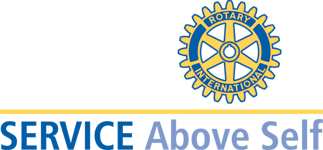 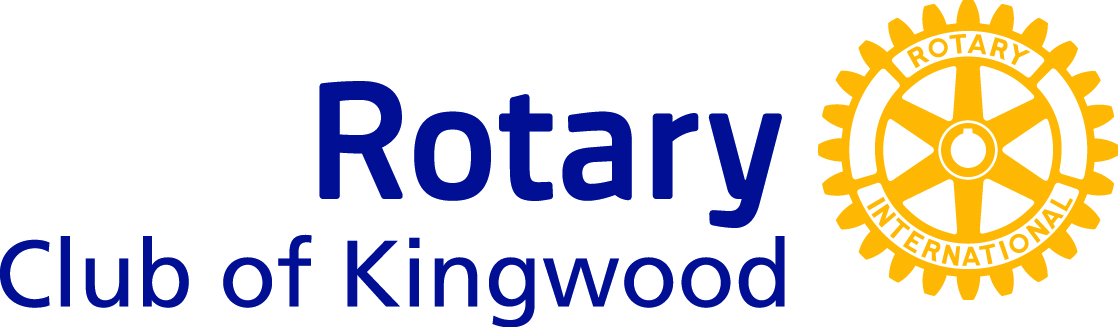 A Rotary club has two main functions:  to provide service to their community and the wider world of Rotary; and to promote fellowship and networking 			opportunities among our members.  The motto of Rotarians worldwide is “Service Above Self.”It’s amazing what we can accomplish when hearts and minds work together. Rotary is about community and volunteer leaders from different cultures, and occupations in our community taking action — to enhance health, empower youth, promote peace, and improve their community.  When you become a Rotarian, we encourage you to attend an average of  50% of our weekly meetings - you have to eat dinner on Thursday evening anyway, so why not combine a meal with a meeting with friends? Because the 1.3 million Rotarians worldwide meet weekly, members get to know one another very well, we network and learn about other businesses and professions, form strong and close relationships and do business with each other.  Also, it helps to plan community service projects when members attend our meetings and we gain from their expertise  We are all busy, so missing a meeting isn't a problem since you can make-up by attending one of our service projects, the service project of another Rotary club, on-line at an Rotary E-Club, or visiting one of the 62 other Rotary clubs in the Houston area where you'll be welcomed like one of the family, and gives you a chance to network.  Traveling on business or pleasure?  Rotary clubs are throughout the USA, and overseas, so you'll be welcomed like family.Rotarians are also expected to carry the ideals of Rotary outside the club into their own field of trade.  You can do this by wearing your Rotary pin proudly, by displaying the  Test in your place of business and by exemplifying its principle in your everyday business dealings.  HOW DOES ONE BECOME A MEMBER OF THE ROTARY CLUB OF KINGWOOD?Members need to represent their respective businesses, professions, or volunteer services which are called classifications, that represent their community.    The classifications assure our membership includes qualified representatives from all businesses and professions throughout our area.  In this way, the club strives to remain representative of the community it is committed to serving.WHAT IS THE COST OF BEING A ROTARIAN?For $125 per quarter for dues (see items #1-#2 below for the breakdown of costs), plus the one time initiation fee of $100, you are a member of the world’s most recognized and honored international organization!  Members are billed each quarter, in advance, for dues.  Members order and pay for their own meals at Skeeter's.  Bills are sent out by the Club treasurer the first week of each quarter, and are payable upon receipt.  Please speak with your tax adviser to see if your dues would be tax-deductible under IRS regulations.There is a modest one-time initiation fee of $100.00.Quarterly dues are $125 which are for Kingwood Rotary Club dues, and  includes the following three items:  	A.  Annual dues for Rotary International is $64.00, and includes a monthly subscription to “The Rotarian 			      Magazine”, the official magazine of Rotary International.	B.  Rotary District 5890 annual dues in the amount of $25.00.  	C.  Optional $100 for The Rotary Foundation.  Each quarter, each member is charged $25.00 for the Rotary Foundation 		      which enables a member to build credit towards becoming a “Paul Harris Fellow”, an honor that recognizes                     extraordinary 	 support of The Rotary Foundation's international work and provides funds for water wells, literacy    	      projects, peace and ambassadorial scholarship, .  At the end of the year, a United States Contribution Tax Receipt will be 	      sent to you by The Rotary Foundation for tax purposes for your total contribution.  If you choose to attend various optional Rotary sponsored meetings, events and conferences, Kingwood Rotary Club t-shirts, etc., those fees will be billed to your quarterly invoice at the exact cost.MEMBERSHIP INFORMATIONEvery Rotary club has its own character, but there are some common elements that make Rotarians feel at home at any club worldwide.  Meetings are built around a meal, which may be breakfast, lunch or dinner and usually last for about an hour to an hour and a half.  The Rotary Club of Kingwood meets from 6:15 PM to 7:30 PM at Skeeter's Mesquite Grill in Kingwood near the intersection of Lake Houston Parkway, and North Park Drive. Members and guests start to gather around 15 minutes before the meeting to order their food, socializing, and fellowship.  Our meetings start with the ringing of our Rotary bell at 6:30 PM followed by the invocation, Pledge of Allegiance, the Four Way Test, a presentation by our guest speaker, then club information and announcements.  Members often bring guests, their children & families, prospective members or anyone interested in hearing the guest speaker.  There may be Rotarians visiting from other clubs in the area, or even from around the world.  The bell is rang again at 7:30 PM signaling the official end of our meeting thus allowing members that need to leave the opportunity to do so.  Those members wishing to stay and visit are welcomed to do so.  We are a “family friendly” club and realize the time spent with your family is important.  Feel free to bring your spouse and children to our meetings so we can all get to know each other.  We encourage you to contact any member of the Kingwood Rotary Club for information about membership.  For more information about Rotary, please call (281)359-7193, visit our website at www.kwrotary.org or Rotary International’s website at www.rotary.org.  